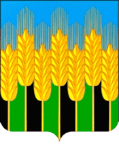 АДМИНИСТРАЦИЯ НОВОДМИТРИЕВСКОГО СЕЛЬСКОГО ПОСЕЛЕНИЯ СЕВЕРСКОГО РАЙОНАПОСТАНОВЛЕНИЕстаница Новодмитриевская от 07.09.2021                                                                                                 № 167Об отмене постановления администрации Новодмитриевского сельского поселения Северского района от 30.12.2019г. № 178 «Об утверждении административного регламента администрации Новодмитриевского сельского поселения Северского района по исполнению муниципальной функции «Осуществление муниципального контроля в области торговой деятельности (с изменениями от 23.07.2020г. № 78)В соответствии с Федеральным законом от 6 октября 2003 года 
№ 131-ФЗ «Об общих принципах организации местного самоуправления в Российской Федерации», статьей 8 Устава Новодмитриевского сельского поселения Северского района постановляю:1. Постановление администрации Новодмитриевского сельского поселения Северского района от 30.12.2019г. № 178 «Об утверждении административного регламента администрации Новодмитриевского сельского поселения Северского района по исполнению муниципальной функции «Осуществление муниципального контроля в области торговой деятельности (с изменениями 
от 23.07.2020г. № 78) отменить.2. Общему отделу администрации Новодмитриевского сельского поселения Северского района (Колесникова М.Н.) разместить настоящее постановление на официальном сайте администрации Новодмитриевского сельского поселения Северского района в информационно-телекоммуникационной сети Интернет.3. Постановление вступает в силу со дня его обнародования.Глава Новодмитриевского сельского поселения Северского района                                                             Е.В. Шамраева